A perfect AlliAnce.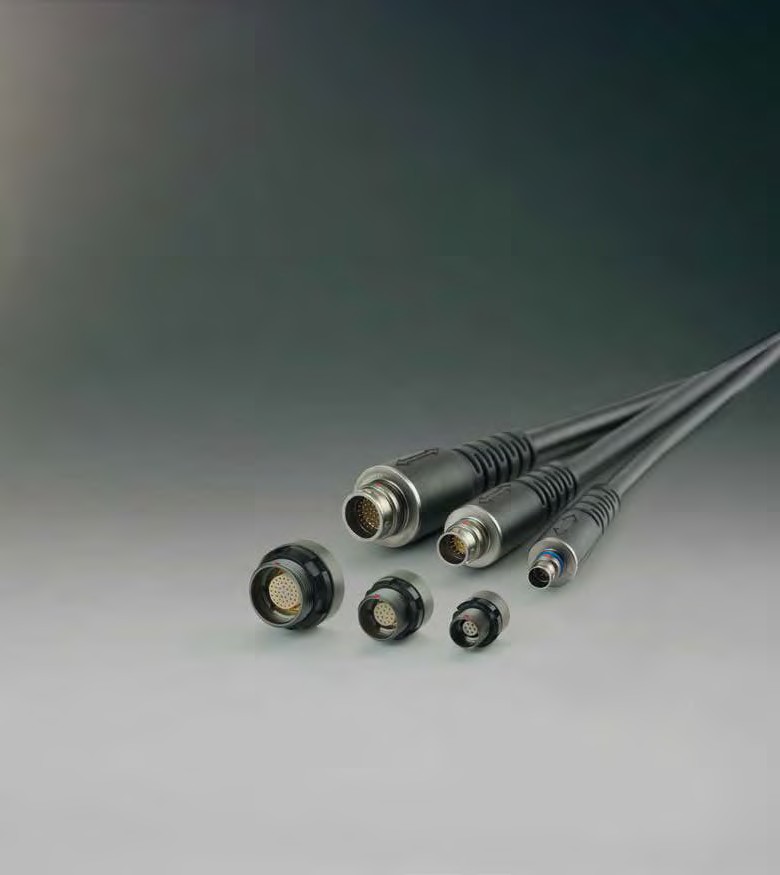 ODU AMc®HigH-DensityInnovation in a compact package.	MInIature ConneCtorsfig. 1:1www.odu.deodu – an overvIeW•  More than 70 years of connector experience•  turnover of € 135 million•  over 1,650 employees worldwide•  7 sales subsidiaries: China, denmark, France, Italy, sweden, uK and the usa•  technologies: design and development, machine tool and special machine construction, injection, stamping, turning, surface technology, assembly and cable assembly•  We operate in the following markets: medical, measurement and testing, military and security, industrial, energy, automotiveCustoMer-speCIFIC solutIonsContacts, connectors and cable assembly to meet the highest technical requirements – the products and services provided by odu are characterized by their uncompromising customer and results-oriented focus.•  precise implementation of the application-speciﬁc stipulations as regards to the design, function, cost and exclusivity•  Customized connector solutions originated from standard products•  Know-how and project dedicated resources under one roof•  Fast prototyping and quick production turn around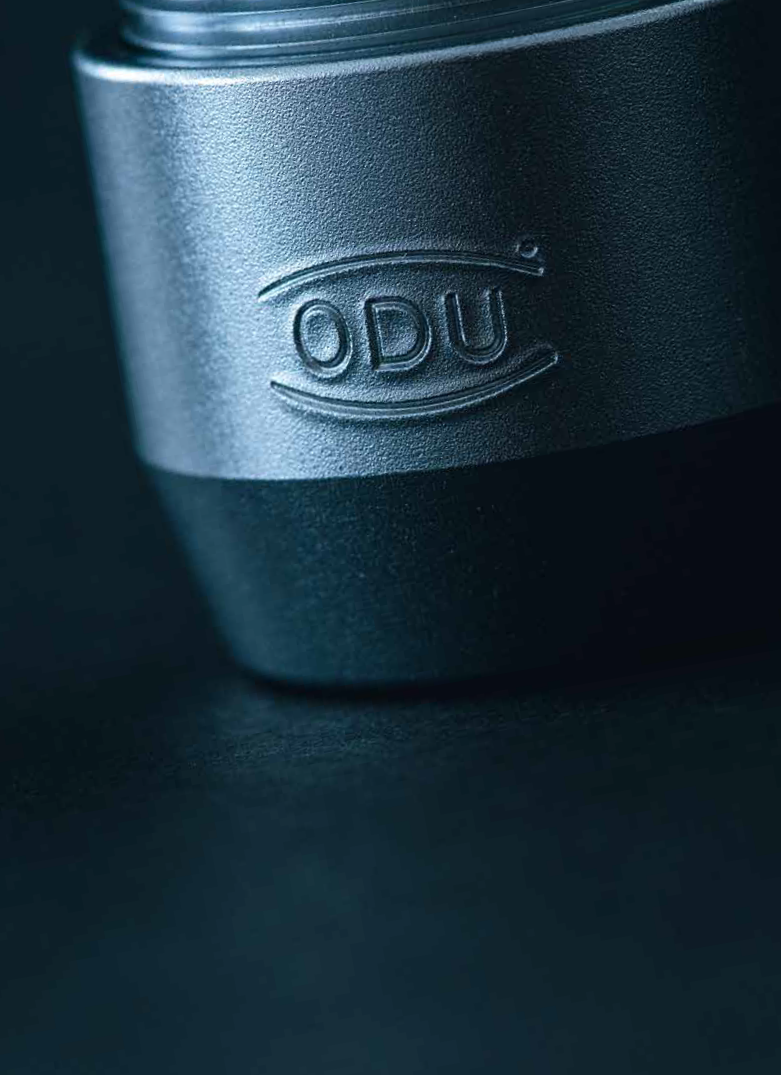 Certiﬁed quality•  dIn en Iso 9001•  dIn Iso ts 16949•  dIn en Iso 14001•  Iso 13485•  vast range of ul, Csa, sCa, vG, MIl and vde approvals•  ul-certiﬁed cable assemblycreatIng cOnnectIOns, BUIlDIng allIances, relyIng On eacH OtHer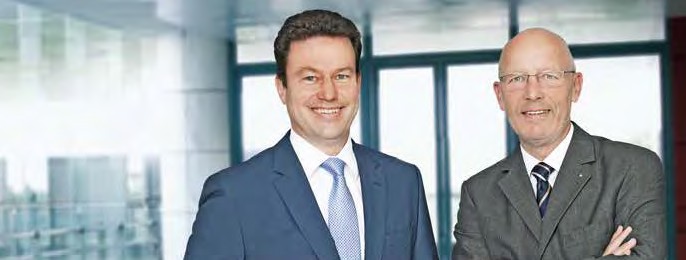 Dr.-ing. kurt WoelﬂManaging Director research & Development Designproduction finance & ItDr. Joachim BelzManaging DirectorMarketing & salesproduct and Market portfolioHuman resourcessupply chain Managementtechnology that unites; connections that inspirethis is the driving force that we are committed to for more than 70 years:  We provide  high quality and innovative electrical connectors that create added value for our customers, and for all those that require the highest degree of efficiency and reliability in transmitting power, signals, data and media.a perfect allIance – our belief is to develop the perfect connection. this translates not only in providing high quality and cost effective connector solutions, but also in developing strong partnerships based on trust and reliability as well as respect for our staff.a perfect allIance based on mutual benefits, for products, compa- nies and people.ODU is one of the world’s leading connector systems supplier and employs more than 1,650 people worldwide, generating sales of approximately 135 million  euros. Our products are technologically advanced and meet the highest quality standards. to achieve all this, we continuously invest in the development and production – ultimately in our very special expertise. In recent years numerous customer-tailored, application-specific connectors have led to an ongoing expansion of our standard product range, so that we nowcover a broad spectrum of application areas. the balance between project work with its customer-specific solutions and the design-in of standard connectors will continue to shape our business in thefuture. this not only applies to emerging markets such as medical, military and security, and energy, but also to the special require- ments of industrial electronics, measurement and testing, andautomotive technology.a perfect allIance – ODU group’s future growth relies on providing reliable connector solutions for various challenging applications and on our commitment to continuously expand our technology portfolio. this company brochure is our invitation to discover more information about ODU group.  We are an international technology company that devoted itself to create high quality customer oriented connector solutions.Our creativity and innovative drive shape the future of our company and creates significant value for our customers.ODU – a perfect allIance.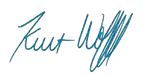 Dr. Joachim  Belz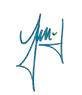 Dr.-Ing. kurt Woelflgeneral InfOrMatIOnMIlItary anD secUrIty – UncOMprOMIsIng qUalIty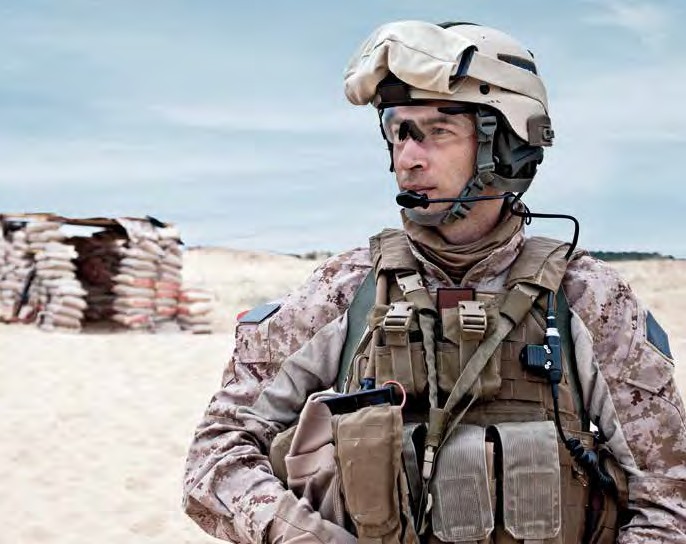 Whether extreme environmental conditions or high mechanical stress: functionality under the most difficult conditions is a basic requirement for all connector technologies used in military applications.ODU connectors ensure a fast information flow with robust and reliableIf you are looking for an innovative, robust, secure and reliable connector solution in the military/defence area – ODU is your partner!high-tech products. We provide connectors in places where the highest	 	security level is the standard.ODU is involved in many soldier modernisation programmes – worldwide. In this field, connectors must fulfil a number of rigorous criteria including easy-to-use and reliability under the most extreme conditions. ODU connectors meet and often exceed these requirements by providing a reliable connection even in the toughest of situations.ODU sOlUtIOns fOr every DeplOyMent sItUatIOnodu-aMC®Group voICe and data radIo•  excellent shielding and data transmission up to 10 gBitnavIGatIon Module•  easy-clean versionrIGht-anGled ConneCtor•  compact designpersonal CoMputer•  small and lightGps antenna•  coax size 0soldIer Control unIt•  cable-to-cable connectionvehICle adaptIon•  robust and reliableodu MInI-snap®odu MInI-snap serIes F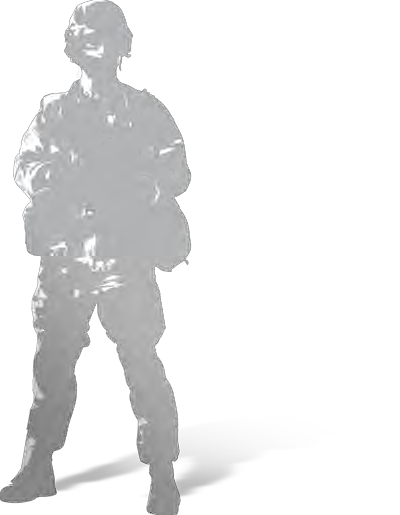 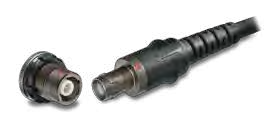 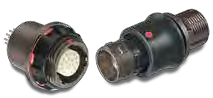 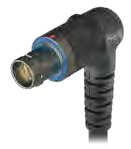 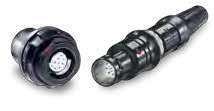 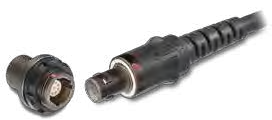 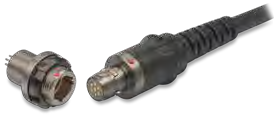 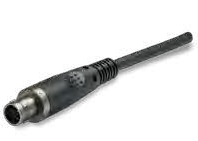 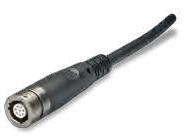 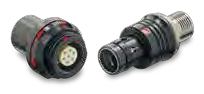 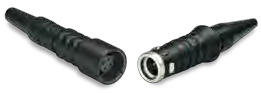 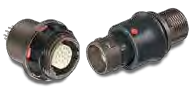 odu MInI-snap serIes Kodu MInI-snap serIes B super-shortyodu aMC® hIGh-densItyMiniaturization – the trend towards perfection in the smallest design.CoMpaCt desIGnreliability as well as electrical and mechanical robustness in spite of the compact designsMallest dIMensIonsDiameter less than 10 mm (size 00, 7 contacts)fig. approx. 2:17 mm12 mmfrom medical technology to consumer electronics to automotive technology: the trend toward miniaturization continues.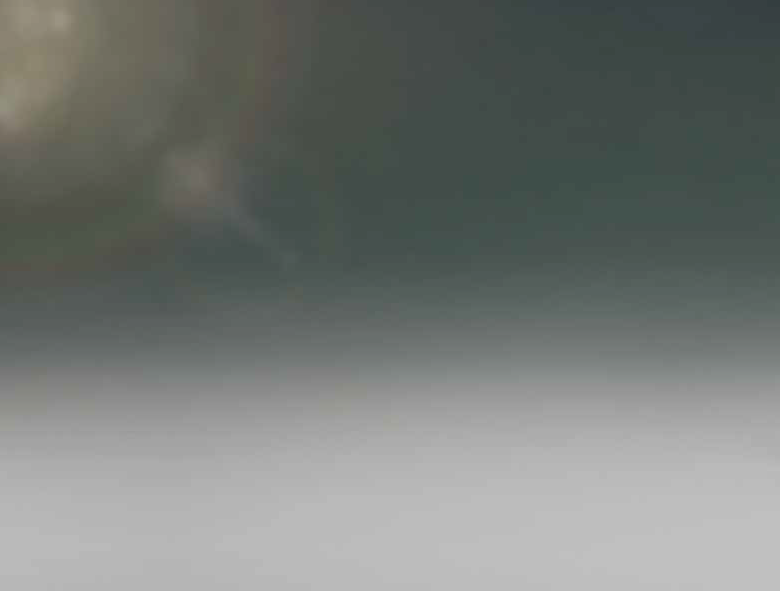 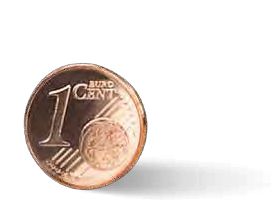 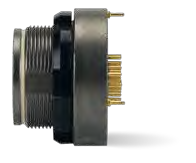 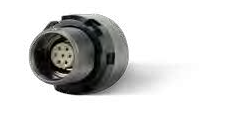 High-Density connectors provide the highest possible number of contacts in the most compact space. It gives developers new possibilities and solutions while simultaneously challenging the manufacturer. Because the connectors’ reliability and electrical and mechanical robustness must remain intact in spite of the compact size.ODU created a highly robust miniature connector series that absolutely fulfils these demands: With a diameter of less than10 mm to 18.5 mm and a contact density of up to 40 contacts, the ODU aMc High-Density series proves that premium quality can also come in small packages. In addition to the High-Density signal connector, the range also includes versions for "power" (up to 15 a) and "Data transfer" (UsB 3.0 with 5a power) in the most compact space. the ODU aMc High-Density connectors offer an impressively long service life of more than 5,000mating cycles even under challenging conditions. Blind mating and optimized mechanical and colour coding ensure reliable and simple handling. thanks to the Break-away function, the reliable connection can be released with just a tug on the cable, which makes it possible to change or separate connections in a second.Comprehensive manufacturing competence from one supplier Miniaturization demands solutions in all manufacturing areas, from the contact technology all the way through to assembly. We consolidate all relevant competencies and key technologiesin one company. We offer more than just connectors in the most compact sizes: we also supply the matching system solutions.Upon request, we will naturally also develop miniature connec- tors to customer specifications – and consequently createa perfect allIance around the world.innOvAtiOn in A cOMpAct pAckAgesysteM solutIonInnovative options for assembly and extrusion for the cable strain reliefhIGh ContaCt densItycontact density up to 40 contacts in a minimum designtHe evOlUtIOn Of MInIatUrIZatIOn20002010	2014odu MInI-snap® series Ksize 0 / 7 contacts /Ip 68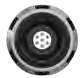 odu aMC®size 0 / 7 contacts / Ip 6845% space savings  in comparison with odu MInI-snap series K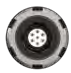 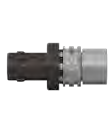 odu aMC®  high-densitysize 00 / 7 contacts /Ip 6835% space savings  in comparison with odu aMC series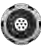 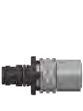 17.9 mm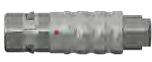 15.5 mm9.9 mm37.1 mm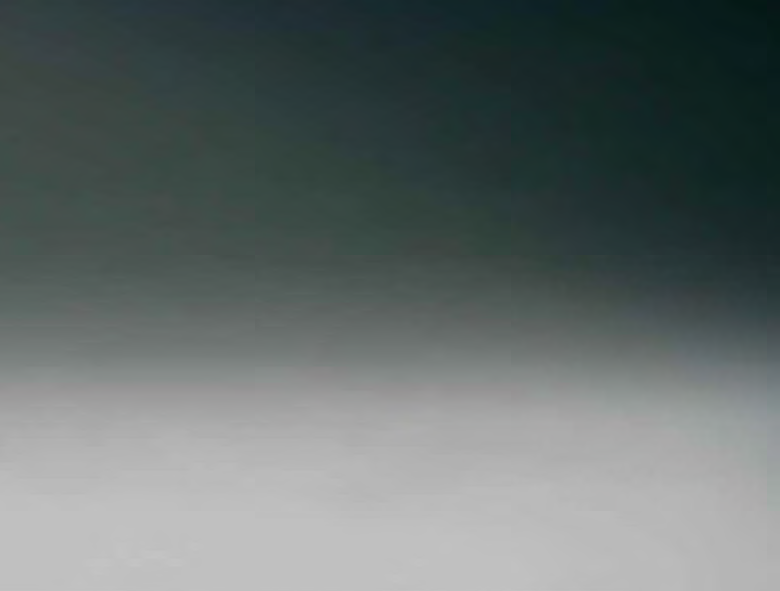 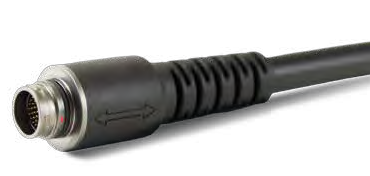 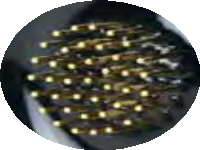 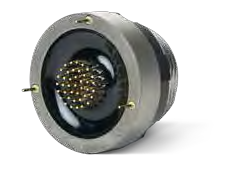 25.0 mm	20.0 mmODU aMc® HIgH-DensIty at a glanceup to 40 contacts (size 1.5)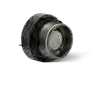 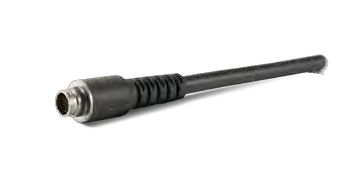 Watertightness Ip 68salt spray resistance> 5,000 mating cyclestested according MIlexcellent data transmissionBreak-away for maximum safetyMechanical and color coding extremely rugged and solidFour shell sIzes For MaxIMuM FlexIBIlItysIze 00• 2 way• 4 way• 7 way• 4 way UsB 2.0sIze 0• 9 way (15a power + UsB 2.0)• 12 way (UsB 3.0 + 5a power)• 16 way (signal + Data)sIze 1• 27 way (signal + Data)sIze 1.5• 40 way• Multi I/O (signal + Data)fig. approx. 1:1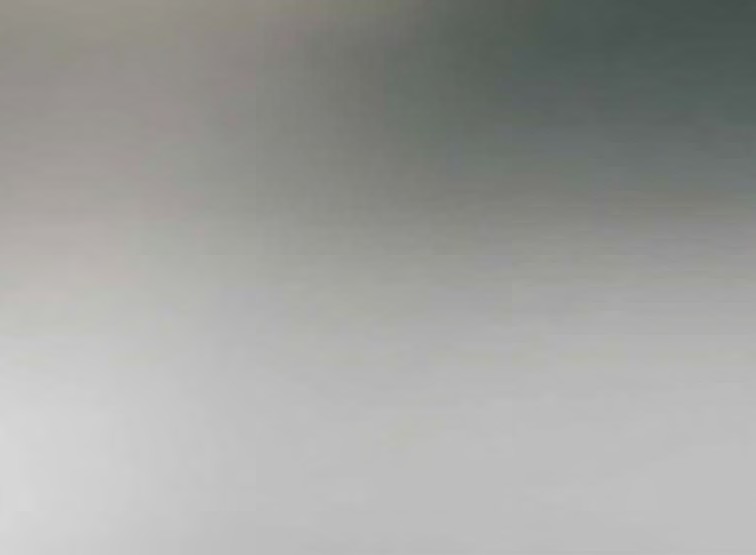 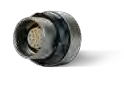 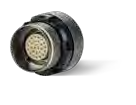 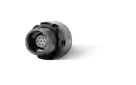 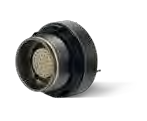 pAnel cUt-OUt DiAMeter7 mm	10 mm	12 mm	14 mm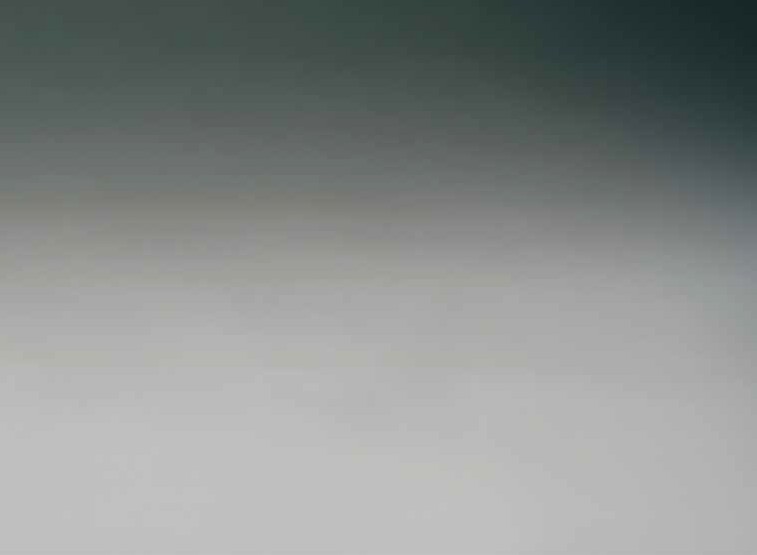 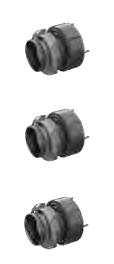 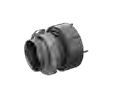 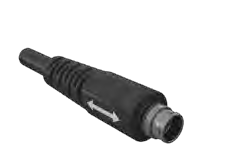 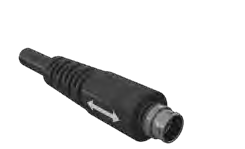 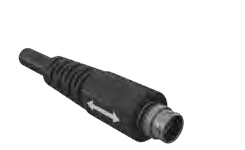 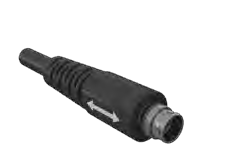 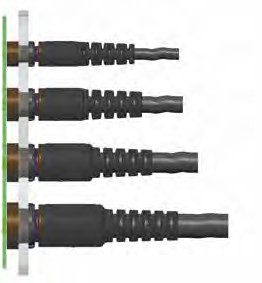 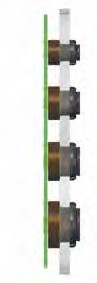 One pc-BOarD fIts all sIZesall standard sizes can be processed at the same connection level.this allows us to place signals, data and power in various connector sizes on one pcB height – as a basic requirement for a compact system design.sIze 00sIze 0sIze 1sIze 1.5relIaBle and roBust CodInGBroWnredBlueGreenDIMensIOns anD cOntact DetaIls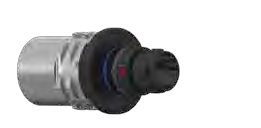 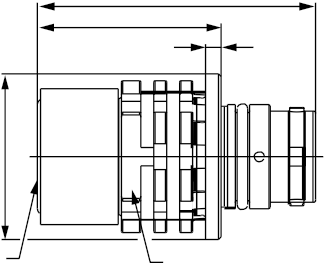 A1: Break-Away-plugL1L3L2D1Max.    cableSW Ak1: in-line receptacleL1L2L3	L4D1Max.    cableSW A	D2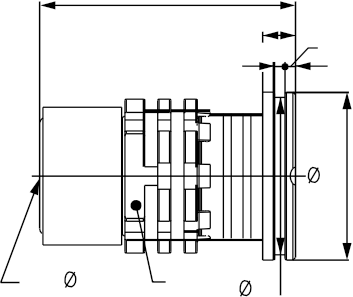 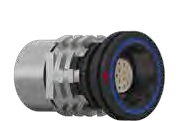 Dimensions in mmDIMensIOns anD cOntact DetaIlsgk: receptaclepanel Cut-outSW A+0.1D1	M     D2SW +0.10.3L3	x1.8	L1L2panel cut-out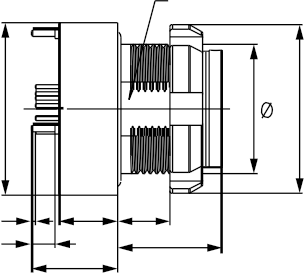 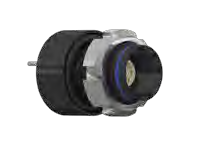 size	l1	l21	l3	x max.	d1	d2	sW a 	MsW 	Ø00	8.0	6.6	4.5	4.0	10.0	10.0	6.5	7 x 0.5	6.6	7.10	8.0	6.6	4.5	4.0	13.2	13.0	9.0	10 x 0.5	9.1	10.11	8.0	6.6	4.5	4.0	15.3	15.0	11.5 	12 x 0.5	11.6 	12.11.5	8.0	6.6	4.5	4.0	18.5 	18.0 	13.0	14 x 0.5	13.1 	14.11 for solder cup version: Details on request.Dimensions in mm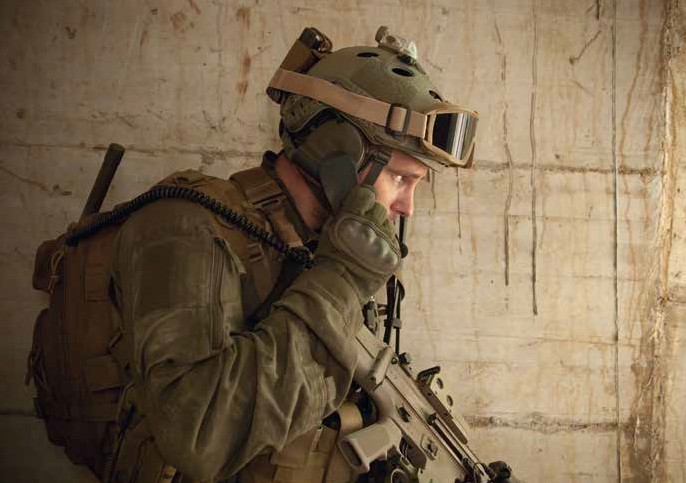 HIgHspeeD Data transMIssIOn at a glance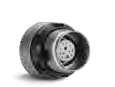 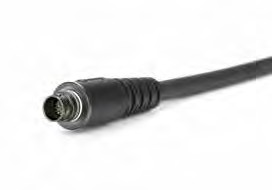 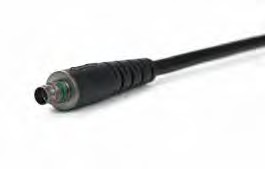 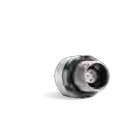 sIZe 00UsB 2.0 480 MBit/susB 2.00-10size-200UsB 3.0 5 gBit/s-40-50-60-70-80-90-10010usB 3.0cHaracterIstIc IMpeDanceODU aMc® High-Density connector with 3 m cable in total and 2x UsB 3.0 type a connector140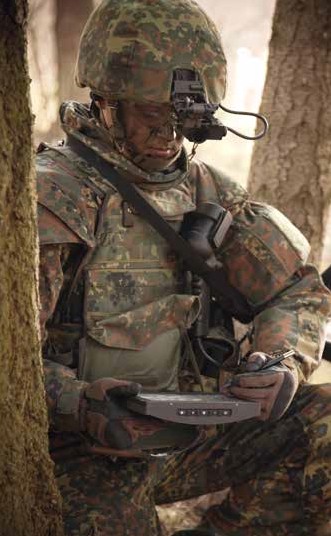 130120110100908070605040ODUWhole channellimitsnear-enD crOsstalk0-10-20-30-40-50-60-70-80-90ODU-10010Frequency in MHz100	1,000	10,000limitssecure data transmission has become indispensable in military actions.cOntact cOnfIgUratIOns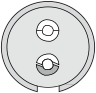 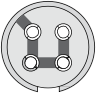 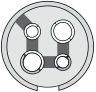 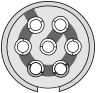 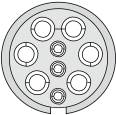 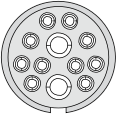 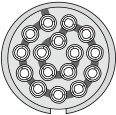 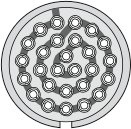 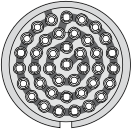 shell size	layout	number of contactssuitable for	termination	Max. wire size    Max. current2	test voltage 		rated voltage3pCB1 onlyGK style   soldercup 	soldercup 	acc. sae 1344102	power 	2 x aWG 24(power)3 a	1,200 	300Ø 0.504	signal	• 	• 	4 x aWG 28	1 a	900	300Ø 0.30004	usB 2.0	o	•2 x aWG 28	1 a(signal lines)2 x aWG 24	3 a(power)750	25007	signal	• 	• 	7 x aWG 28	1 a	750	250Ø 0.309	usB 2.03 x aWG 28	1 a(signal lines)6 x aWG 22750	250+ power5 a(power)0	12	usB 3.0+ power10 x aWG 28	1 a(signal lines)2 x aWG 22	5 a(power)750	25016	signal	• 	• 	16 x aWG 28	1 a	750	250Ø 0.31	27	signal	• 	• 	27 x aWG 28	1 a	750	250Ø 0.31.5	40	signal	• 	• 	40 x aWG 28	1 a	750	250Ø 0.31 layouts on request2 single contact load3 Maximal operating voltage at sea level up to 2000 m acc. to sae 13441.for various applications the safety requirements regarding the operating voltage is even more severe. this must be evaluated during the time of equipment engineering.o on requestspecIal applIcatIOns neeD specIal systeM sOlUtIOnsevery connection also needs its cable. In addition to high quality connectors, ODU also offers a comprehensive assembly service from one supplier. at the connectors side it means innovative options for assembly and extrusion for the cable bend relief, as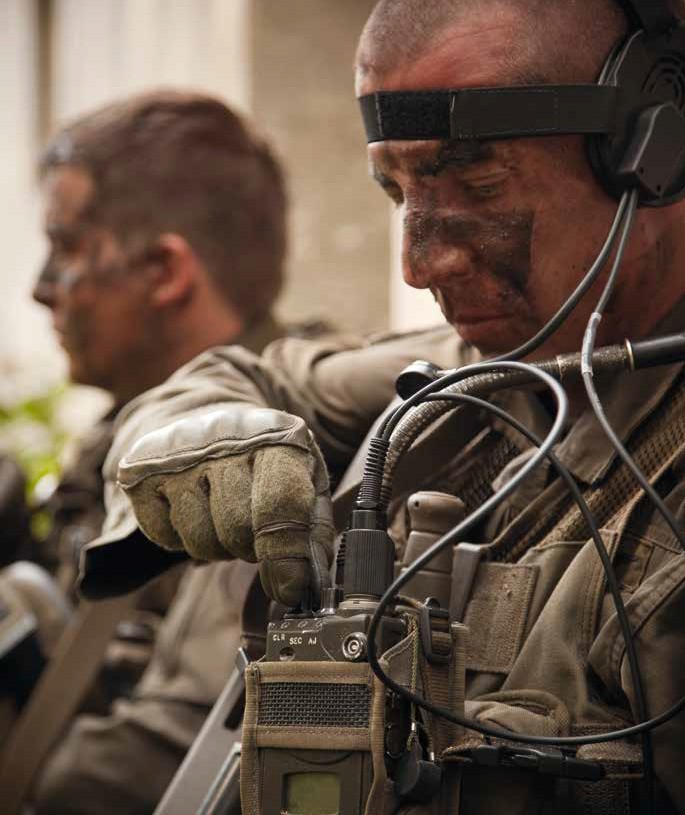 well as connections to flex and pcB solutions on the device side. Our component assembly team tests the complete system toour specifications and promises you the same quality found in our connectors – without compromises.a cOnnectIOn yOU can cOUnt On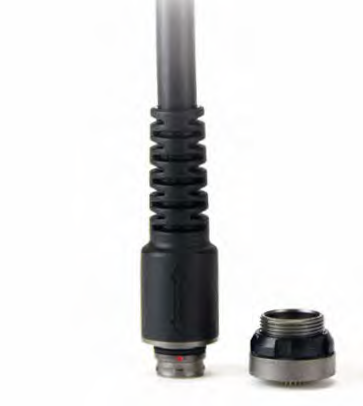 •  close cooperation with our customers to find the optimal solution•  ODU handles the complete processing, from procuring the cable and assembly up to individual potting or overmouldings•  100% inspection•  the connectors are also able to be assembled by customers – supported by the ODU expertsterMInatIOn pc-BOarDODU aMc High-Density receptacles can be terminated with pc-boards,flex-layers or rigid-flex solutions. the solder process is tested and qualified for all available inserts.rIGId-Flex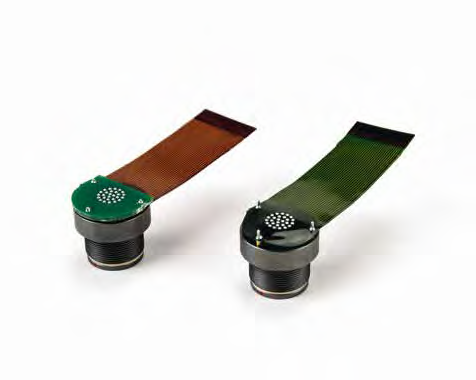 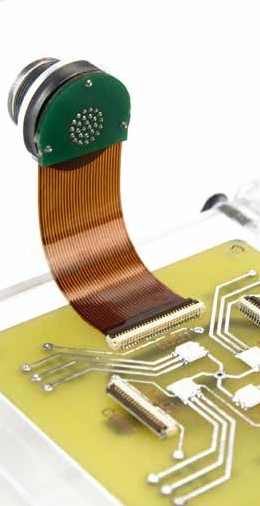 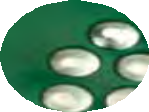 Flex-layerA perfect AlliAnce.ODU grOUp WOrlDWiDe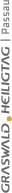 HeADQUArters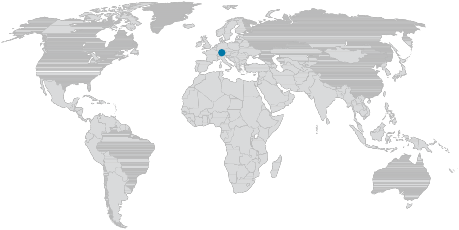 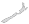 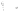 ODU gmbH  & co. kgpregelstr. 1184453 Mühldorf a. Inn germanyphone +49 8631 6156-0 fax	+49 8631 6156-49 e-Mail  zentral@odu.desAles sUBsiDiAriesODU Denmark Apsphone +45 2233 5335e-Mail  odu.denmark@odu.de www.odu-denmark.dkODU france sArlphone +33 1 3935-4690 e-Mail  odu@odu.fr www.odu.frODU italia s.r.l.phone +39 331 8708847 e-Mail sales@odu-italia.it www.odu.deODU skandinavia AB phone +46 176 18261 e-Mail  sales@odu.se www.odu.seODU (shanghai)international trading co., ltd.phone +86 21 58347828-0e-Mail  oduchina@odu.com.cn www.odu.com.cnODU-Uk ltd.phone +44 1509 266433e-Mail  sales@odu-uk.co.uk www.odu-uk.co.ukODU-UsA inc.phone +1 805 4840540e-Mail  sales@odu-usa.com www.odu-usa.comfurther information and specialised representatives  can be found at: www.odu.de/sales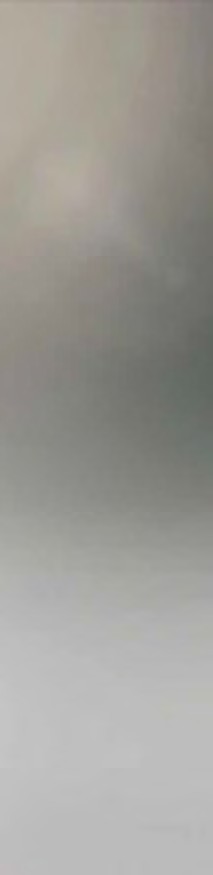 simply scan qr-code for the complete download of this brochure.www.odu.desizel1l2l3	d1l3	d1sW aMax. Øcable0020.01.212.8	9.812.8	9.88.05.0021.51.214.212.810.07.0125.21.218.014.812.08.51.529.21.222.016.814.010.5sizel1l2l3l4d1d2sW aMax. Øcable0018.72.50.80.89.89.08.05.0019.52.50.80.812.812.010.07.0123.52.50.80.814.814.012.08.51.527.52.50.80.816.816.014.010.5